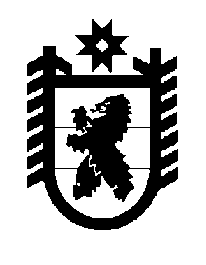 Российская Федерация Республика Карелия    ПРАВИТЕЛЬСТВО РЕСПУБЛИКИ КАРЕЛИЯРАСПОРЯЖЕНИЕот  12 февраля 2018 года № 102р-Пг. Петрозаводск В соответствии с частью 4 статьи 3, пунктом 3 статьи 4 Федерального закона от 21 декабря 2004 года № 172-ФЗ «О переводе земель или земельных участков из одной категории в другую» отказать государственному казенному учреждению Республики Карелия «Управление земельными ресурсами» в переводе земельного участка с кадастровым номером 10:20:0064702:1388, площадью 680 кв. м  (адрес: Республика Карелия,  Прионежский район, с. Деревянное) из состава земель запаса в земли сельскохозяйственного назначения в связи несоответствием испрашиваемого целевого назначения земельного участка генеральному плану Деревянского сельского поселения.
           Глава Республики Карелия                                                              А.О. Парфенчиков